Муниципальное казенное общеобразовательное учреждение «Панаевская школа – интернат»Ямальского района Тюменской области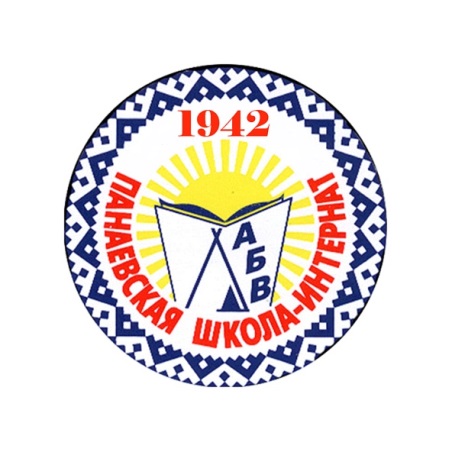 Всероссийский конкурс методистов «ПРОметод»Номинация: «Методические материалы по разработке тематических мероприятий для педагогов дополнительного образования детей естественнонаучной направленности» Экологическая игра «Большие буквы»Разработчики: Храброва Наталья Геннадьевна,учитель химии и биологии,Клестова Ольга Леонидовна,педагог дополнительного образованияПанаевской школы-интернатаЯмальского районаТюменской областиЯмало-ненецкого автономного округаПанаевск, 2019 годАвторы: Храброва Наталья Геннадьевна, учитель химии и биологии, Клестова Ольга Леонидовна, педагог дополнительного образования. Экологическая игра «Большие буквы». Методическая разработка внеклассного мероприятия по экологии Игра «Большие буквы» предназначена для учащихся 5-6 общеобразовательных и специальных (коррекционных) классов. 2019 г. стр. 7Аннотация: Данная игра способствует воспитанию экологически грамотного, социально активного школьника, ответственного за состояние окружающей среды, бережного относящегося к богатствам природы родного края, поможет разнообразить уроки биологии, экологии, географии, заинтересует школьников увлекательным миром природы родного края.   Тема: «Большие буквы»Форма проведения внеклассного мероприятия: играЦель: воспитание экологически грамотного, социально активного школьника, ответственного за состояние окружающей среды, бережного относящегося к богатствам природы родного края.Задачи: формировать знания о взаимосвязи между живыми организмами,  об экологических проблемах и путях их решения;способствовать формированию положительной нравственной оценки таких качеств личности, как экологическая культура, экологическая грамотность;расширить представление детей о способах сохранения и оказания помощи природе.Оформление: мультипликационный фильм и книга В.Бианки «Как дед великое равновесие нарушил», выставка рисунков «Природа родного края», кубики с буквами, удочки, рыбки.Ход игры:Мотивация.Ведущий: Добрый день! Сегодня мы проводим экологическую игру «Большие буквы», она для тех, кто любит природу и защищает её.(Представление команды – участников игры).Наша игра посвящается произведению В.Бианки «Как дед великое равновесие нарушил». (Просмотр фрагмента мультфильма). «Сидит Старик,  чай пьет.  Не  пустой пьет -  молоком белит.  Летит мимо Сова.- Здорово, - говорит, - друг!А Старик ей:- Ты,  Сова, - отчаянная голова, уши торчком, нос крючком. Ты от солнца хоронишься, людей сторонишься, - какой я тебе друг!Рассердилась Сова.- Ладно же,  -  говорит,  -  старый!  Не  стану по ночам к  тебе на луг летать, мышей ловить, - сам лови.А Старик:- Вишь, чем пугать вздумала! Утекай, пока цела.Улетела Сова, забралась в дуб, никуда из дупла не летит.»	Итак, первый конкурс игровой программы. Перед вами бассейн с шариками. Ваша задача отыскать за две минуты среди шаров шесть кубиков с буквами и сложить из них слово (должно получиться слово КОРОВА). За правильно угаданное слово команда получает  большую букву «П». Чтобы заработать дополнительно восклицательный знак, участники команды должны назвать 10 животных на букву «П». (Например: петух, павлин, пантера, пескарь, пингвин, пума, пиранья, пеликан, плотва, песец, паук).	Возвращаемся к рассказу (мультфильму).«Ночь пришла. На Стариковом лугу мыши в норах свистят-перекликаются:- Погляди-ка,  кума,  не летит ли Сова - отчаянная голова, уши торчком,нос крючком?Мышь Мыши в ответ:- Не видать Совы,  не слыхать Совы.  Нынче нам на лугу раздолье,  нынче нам на лугу приволье.Мыши из нор поскакали, мыши по лугу побежали.А Сова из дупла:- Хо-хо-хо,  Старик!  Гляди, как бы худа не вышло: мыши-то, говорят, на  охоту пошли.- А пускай идут,  -  говорит Старик.  -  Чай, мыши не волки, не зарежут телки.Мыши по лугу рыщут, шмелиные гнезда ищут, землю роют, шмелей ловят.А Сова из дупла:- Хо-хо-хо,  Старик!  Гляди,  как  бы  хуже не  вышло:  все  шмели твои разлетелись.- А пускай летят,  -  говорит Старик.  -  Что от них толку: ни меду, ни воску, - волдыри только»…	Следующий конкурс «Что в природе не так?». Нужно найти ошибки в тексте: 	Пришли в лес – нарви  цветы!	Собирай любые грибы, которые тебе нравятся! 	Если сильно хочешь пить – пей сырую воду из любого водоёма: реки, озера или ручья.	Отправляясь на прогулку в лес, надевай футболку и шорты. 	В жаркую погоду как можно дольше находись на солнце без одежды, головного убора и солнцезащитных очков.	 Если ты развёл костёр, то, уходя, не туши огонь, так как он может пригодиться следующему туристу.	Оставь после себя мусор – потребуется для разведения костра в следующий раз.  (После выполнения задания ребята получают большую букву «И»).	Чтобы заработать дополнительный восклицательный знак,  предлагается выполнить задание: назвать 7 водных объектов России, где встречается буква «И» (Например: Ильмень, Ишим, Иртыш, Игарка, ЕнИсей, БалтИйское море, КаспИйское море).	Возвращаемся к рассказу (мультфильму).	«Стоит на  лугу  клевер кормовистый,  головой к  земле виснет,  а  шмели гудят,  с луга прочь летят,  на клевер не глядят, цветень с цветка на цветок не носят.А Сова из дупла:- Хо-хо-хо,  Старик!  Гляди,  как бы хуже не вышло: не пришлось бы тебе самому цветень с цветка на цветок разносить.- И ветер разнесет, - говорит Старик, а сам в затылке скребет.По  лугу  ветер гуляет,  цветень наземь сыплет.  Не  попадает цветень с цветка на цветок, - не родится клевер на лугу; не по нраву это Старику.А Сова из дупла:- Хо-хо-хо,  Старик! Корова твоя мычит, клеверу просит, - трава, слышь, без клеверу что каша без масла.Молчит Старик, ничего не говорит.Была  Корова  с  клевера здорова,  стала  Корова тощать,  стала  молока сбавлять; пойло лижет, а молоко все жиже да жиже».	Следующий конкурс спортивно-интеллектуальный. За 2 минуты все члены команды должны переправиться через условное «Болото» и попасть на озеро, где их ждут удочки для ловли рыбы. Ребята ловят по одной рыбке и отгадывают загадки о природе, прицепленные к  плавникам рыбы.Загадки:Крыльев нет, но я летаю.Я незрим, неосязаем.Но, как только осерчаю,Берегись, я с ног сбиваю. (Ветер)Не вода и не суша —
На лодке не уплывешь
И ногами не пройдешь. (Болото)Очень добродушная,
Я мягкая, послушная,
Но когда я захочу,
Даже камень источу.(Вода) Висит в небе высоко,
Светит ярко, далеко.
Всех увидит, обогреет,
Темноту везде рассеет,
Прыгнет зайчиком в оконце.
Догадались? Это … (солнце).Высоченный великан
Будто угодил в капкан,
Никуда он не идет,
На одной ноге растет.
Как огромными руками,
По ветру шуршит ветвями. (Дерево) Им мы дышим, газы в нем.
Как его мы назовем? (Воздух) С неба льет поток воды,
Мокнут люди и сады,
Мокнут все дома и двор,
Мокнет пес цепной Дозор.
Что такое? Что случилось?
Небо, может, прогневилось?
Вывод делать подожди,
Просто третий день… (дожди) 	Отгадав загадки, участники игры получают большую букву «О».Дополнительный знак восклицания получает команда за названия  7 комнатных растений, в которых встречается буква «О». (Например: папоротник, алоэ, аглонема, молочай, симполия, пеларгония, бегония). 	Возвращаемся к рассказу (мультфильму).	«Сова из дупла:- Хо-хо-хо, Старик! Говорила я тебе: придешь ко мне кланяться.Старик бранится,  а  дело-то не клеится.  Сова в  дубу сидит,  мышей не ловит.  Мыши  по  лугу  рыщут,  шмелиные гнезда ищут.  Шмели на  чужих лугах гуляют,  а  на  Стариков луг и  не  заглядывают.  Клевер на лугу не родится.Корова без клеверу тощает.  Молока у  Коровы мало.  Вот и чай белить Старику нечем стало.Нечем стало Старику чай белить - пошел Старик Сове кланяться:- Уж  ты,  Совушка-вдовушка,  меня  из  беды выручай,  нечем стало мне, старому, белить чай.А Сова из дупла глазищами луп-луп, ножищами туп-туп.- То-то,  -  говорит,  -  старый. Дружно не грузно, а врозь хоть брось.Думаешь, мне-то легко без твоих мышей?Простила Сова Старика, вылезла из дупла, полетела на луг мышей пугать.Сова полетела мышей ловить.Мыши со страху попрятались в норы.Шмели загудели над лугом, принялись с цветка на цветок летать.Клевер красный стал на лугу наливаться.Корова пошла на луг клевер жевать.Молока у Коровы много.Стал Старик молоком чай белить,  чай белить -  Сову хвалить,  к  себе в гости звать, уваживать».	Следующий конкурс «Кто чем питается?» Участникам игры даются карточки с изображениями животных: корова, сова, мышь, шмель, человек. Необходимо подобрать для каждого картинку с изображением корма: клевер, каша, зерно, нектар, молоко. При правильном подборе на обратной стороне картинок  складывается слово ТРАВА. Команда получает букву «А». 	Получилось: П!И!О!А. Участники команды должны отгадать слово, если затрудняются, то могут обменять восклицательный знак на любую букву. 	Чтобы определить лидера команды предлагается супер-игра: в течение одной минуты из букв слова ПРИРОДА составить как можно больше новых слов. Каждый не использованный восклицательный знак увеличивает время конкурса на 10 секунд.	Награждение победителя и призы всем участникам команды. Ведущий спрашивает ребят о смысле равновесия, которое нарушил дед.	В заключение НЕВИДИМЫЕ НИТИ ПРИРОДЫ… 	Природа — сложный «суперорганизм». Все ее элементы — почвы, леса, звери, насекомые, птицы — одно целое, комплекс приспособленных друг к другу, взаимодействующих и взаимосвязанных явлений и существ…мы все зависим друг от друга. Скажите, а мы с вами связаны нитями? Да, конечно, но их не видно. Пусть их будет видно. 	Ведущий кидает в зал несколько клубочков из разноцветных нитей и предлагает передать их в разные места аудитории своим друзьям, одноклассникам. Получилась своего рода большая паутина. Таким образом, каждый ребёнок становится связующим звеном. Если потянуть за нить, то почувствуют все, так и в природе, всё взаимосвязано! Все участники опутаны нитями, значит мы нужны друг другу!